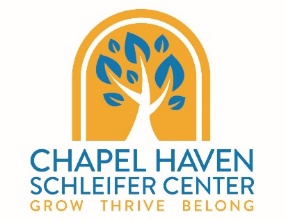 CareerAbility Workshop RegistrationName:    Date of Birth: Address: Cell Phone Number:     Email Address: Preferred mode of communication: Call  Text   EmailI am currently affiliated with Chapel Haven Schleifer Center:  Yes  NoMain CHSC Program:  Support Staff Name: Parent Name: Parent Phone Number: Parent Address: Access to:       Laptop  iPad Chromebook  Computer  Smartphone No access to a deviceFamiliar with Zoom: 	 Yes 	 No Please check off all classes for which you would like to register:

You must sign up by March 15th, 2021 if you wish to take part in the full series. Please email this page to Alix Hunter at ahunter@chapelhaven.org to register or place into the CareerAbility mailbox in the Welcome Center. ClassDay/TimeCostRegister XCareer Development GroupTuesdays 10:00 am – 11:00 amOpen to Employment Services Clients Only Included in Employment ServicesWorkplace Wednesday-Professional DevelopmentWednesdays 1:00 pm – 3:00 pmOpen to All$120.00 or included as part of GSE or Employment Services Work-Based Learning Development GroupTuesdays 4:00-5:00 pmOpen to Work-Based Learning Students OnlyIncluded with WBL Customized Individual ExperienceMake Your Own Visual ResumeTuesdays 1:00 pm -3:00 pmOpen to Employment Services  Clients OnlyIncluded in Employment Services